5 Kč z roku 1994 – znak mincovny v Kanadě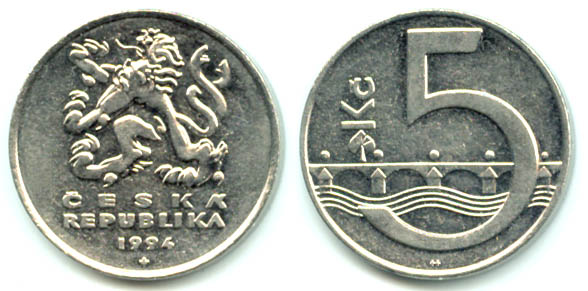 50 Kč z roku 1994 – znak mincovny v Německu (Hamburk)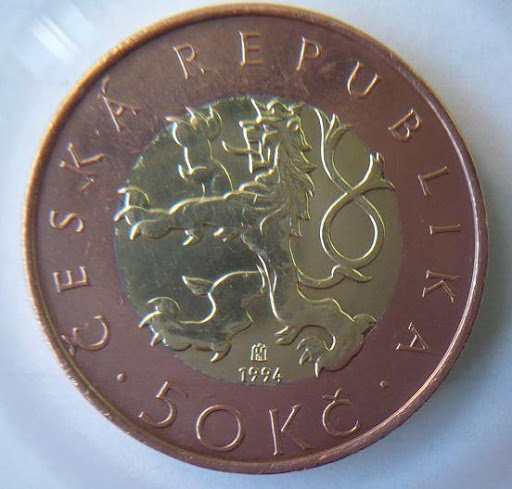 20 Kč z roku 1997 – znak mincovny v Jablonci nad Nisou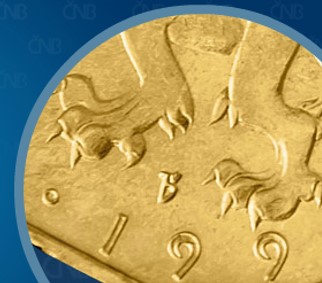 20 Kč z roku 2000 – ražba u příležitosti nového tisíciletí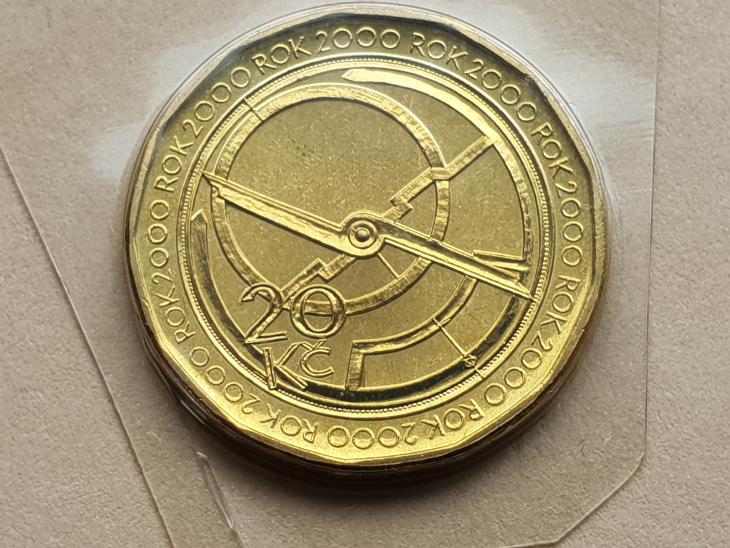 10 Kč z roku 2000 – ražba u příležitosti nového tisíciletí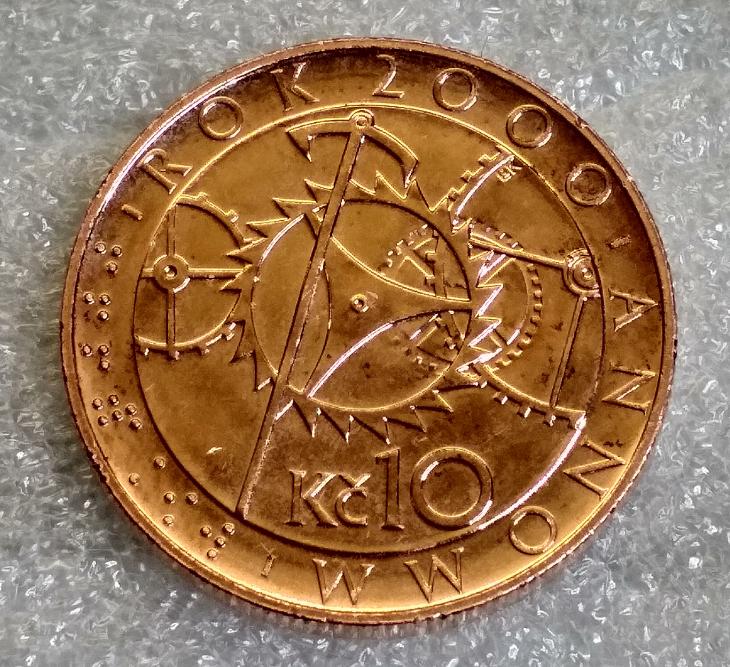 